Curriculum vitae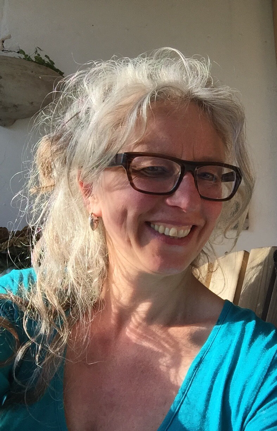 Personalia:Naam:			: Anne-Marie van EckAdres			: v. Bylandtstraat 65Postcode		: 5046MB  TilburgTelefoon		: M:0681002489Geboortedatum	: 16-01-1965e-mail			: anne-marievaneck@outlook.comPersoonlijk:Ik ben zelfbewust, en enthousiast in mijn presentatie. Door middel van het stellen van goede vragen kan ik desgewenst anderen in staat stellen een oplossing te zoeken voor een probleem. Anderen voelen zich vaak door mij uitgedaagd meer uit zichzelf te halen.Naast levenservaring, kennis van psychiatrische ziektebeelden, somatische problematiek en agressieregulatie beschik ik over kennis van meerdere behandelmethodieken en gesprekstechnieken. Naast levenservaring bezit ik een gezonde dosis nieuwsgierigheid, sensitiviteit, creativiteit en internet waardoor ik mijzelf continue blijf ontwikkelen. Ik ben een doorzetter.Werkervaring:2015 – heden	Trainer en lid initiatiefgroep Mental Health First Aid, GGZe MHFA.  MHFA, eerste hulp bij psychische problemen, wil een ieder leren hoe te handelen bij psychische problemen en stigma tegengaan.2011	Training bAAz in gesprek . Training ontwikkeld, bAAz in gesprek.	Combinatie van Motivational interviewing, oplossingsgericht werken en relationschip management. bAAz staat voor, bezinnen, Afstemmen, Aansluiten en, zelfreflectie. Waar het op neer komt is oprecht en authentiek het gesprek aangaan.2010 – 2011		Trainer Motiverende bejegening.	Training uitgevoerd voor groepen van medewerkersDJI Dienst Justitiële Instellingen
2009 – heden	Training Planetree. Voor GGZe.Lid klachtencommissie.2007 – 2010		Lid cliëntenraad 1996 – heden	Psychiatrisch verpleegkundige, parttime, bij GGZEindhoven. Voorgaande 8 jaar bij de KIB, Kliniek voor Intensive Behandeling. De intensieve behandeling werkt met name vanuit de visie relationship management (vanuit de relatie).Momenteel vanuit een flexpool bij De Woenselse Poort.Opleidingen /Trainingen2017			Start opleiding  NLP.  2017			Reiki 12016			Opleiding tot trainer MHFA  door Betty Kitchener  MHFA Austr.                 2011			Motivational interviewing. Training. Opleidingsinstituut DJI.     			(Dienst Justitiële Instelling)2010  	Diversiteit en aandacht. Training. Een methodisch kader voor sociale activering in de vorm van ‘transculturele’ basisconcepten  en uitgangspunten. HAN sociale studies Nijmegen.2005 – 2006	Oplossingsgerichte Therapie (OT). Master. (systeemtherapie, oplossingsgericht coachen en begeleiden)Saxion Hogeschool in samenwerking Fonty’s Hogeschool Amsterdam Theologie. 2000 – 2014		Incompany trainingen GGZe:DD Dubbele DiagnoseLeerlingbegeleidingCliëntenparticipatieKIB(Kliniek Intensieve Behandeling) training  hoe te handelen bij ontwrichte situatiesBasis opleiding groepsdynamica RINO gecertificeerdRelationship management.(Dawson)DDG training omgaan met Dreigend Destructief GedragTrain de trainer DDG.Planetree.1996	Psychiatrisch verpleegkundige. Inservice . GGZ Eindhoven.1984 – 1989	Docent Beeldende kunst en vormgeving 2e graad. HBO opleiding. Fontys Hogelschool Tilburg.Persoonlijke talenten/kwaliteiten:*Creatief			* Sensitief* Humor			* Pro actief * Analytisch			* verantwoordelijk* vernieuwend		* reflectief